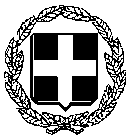 ΠΡΟΣΚΛΗΣΗ ΕΝΔΙΑΦΕΡΟΝΤΟΣΗ Διοίκηση της 3ης Υ.ΠΕ. (Μακεδονίας), προκειμένου να προχωρήσει στην προμήθεια και εγκατάσταση τηλεφωνικών συσκευών, τηλεφωνικών συσκευών διαχείρισης (κονσόλες) και ψηφιακών συσκευών για τις ανάγκες των Φορέων ΠΦΥ αρμοδιότητας της 3ης ΥΠΕ Μακεδονίας και της Κεντρικής Υπηρεσίας της 3ης ΔΥΠΕ, προϋπολογισμού δαπάνης 24.699,99€  (συμπεριλαμβανομένου ΦΠΑ 24%), προσκαλεί όσους δραστηριοποιούνται στο χώρο και ενδιαφέρονται να καταθέσουν έγγραφη οικονομική προσφορά στη Διοίκηση 3ης Υ.Π.Ε. (Μακεδονίας), Αριστοτέλους 16, Τ.Κ. 546 23 , Θεσσαλονίκη.Η πληρωμή των προμηθευτών θα γίνει σύμφωνα με τις υπ.αριθμ. 48458/12.12.2017 (ΑΔΑ Ω37ΖΟΡΕΠ-ΤΦΠ), 48459/12.12.2017 (ΑΔΑ 7ΑΧΕΟΡΕΠ-Υ2Β), 48460/12.12.2017 (ΑΔΑ 6ΒΗ4ΟΡΕΠ-ΟΩΡ) και 48461/12.12.2017 (ΑΔΑ 7216ΟΡΕΠ-09Ξ) αναλήψεις υποχρέωσης και δεσμεύσεις πίστωσης συνολικής δαπάνης 24.699,99€.Οι προσφορές θα συνταχθούν σύμφωνα με τους συνημμένους ειδικούς όρους του Παραρτήματος Α΄ και θα συνοδεύονται από την επισυναπτόμενη Υπεύθυνη δήλωση της παρ.4 του άρθρου 8 του Ν.1599/1986, υπογεγραμμένη από τον εκπρόσωπο του οικονομικού φορέα. Σύμφωνα με τις διατάξεις του Ν.4412/2016 όπως αυτός τροποποιήθηκε με τις διατάξεις της παραγράφου 13 του άρθρου 107 του Ν. 4497/2017 «Ως εκπρόσωπος του οικονομικού φορέα….., νοείται ο νόμιμος εκπρόσωπος αυτού, όπως προκύπτει από το ισχύον καταστατικό ή το πρακτικό εκπροσώπησής του κατά το χρόνο υποβολής της προσφοράς ή αίτησης συμμετοχής ή το αρμοδίως εξουσιοδοτημένο φυσικό πρόσωπο να εκπροσωπεί τον οικονομικό φορέα για διαδικασίες σύναψης συμβάσεων ή για συγκεκριμένη διαδικασία σύναψης σύμβασης».Γλώσσα: ΕλληνικήΟι προσφορές θα υποβάλλονται στο Τμήμα Προμηθειών της Διοίκησης της 3ης Υγειονομικής Περιφέρειας  (Μακεδονίας) έντυπα στην ταχυδρομική διεύθυνση Αριστοτέλους 16, Τ.Κ. 546 23, Θεσσαλονίκη ή ηλεκτρονικά στη διεύθυνση ηλεκτρονικού ταχυδρομείου fmavidou@3ype.gr.Ημερομηνία λήξης υποβολής προσφορών 29-12-2017 και ώρα 14:00μμ. Πληροφορίες θα δίνονται καθημερινά από 07:30 πμ. έως 14:30 μμ. από το Τμήμα Προμηθειών της Διοίκησης της 3ης Υγειονομικής Περιφέρειας  (Μακεδονίας) : 2313 320587, -542.                                                                                            	Ο Διοικητής της 3ης ΥΠΕ                                                                                                        (Μακεδονίας)                                                                                                    Γιώργος Κ. Κίρκος ΠΑΡΑΡΤΗΜΑ   Α΄ΕΙΔΙΚΟΙ ΟΡΟΙ ΓΙΑ ΤΗΝ προμηθεια τηλεφωνικων συσκευων, τηλεφωνικων συσκευων διαχειρισησ (κονσολεσ) και ψηφιακων συσκευων για τις αναγκεσ των φορεων πφυ αρμοδιοτητασ της 3ης ΥΠΕ ΚΑΙ ΤΗΣ ΚΕΝΤΡΙΚΗΣ ΥΠΗΡΕΣΙΑΣ ΤΗΣ 3ης ΥΠΕ ΠΡΟΫΠΟΛΟΓΙΣΜΟΥ ΔΑΠΑΝΗΣ 24.699,99 € ΜΕ ΦΠΑΤΕΧΝΙΚΕΣ ΠΡΟΔΙΑΓΡΑΦΕΣ  - ΠΕΡΙΓΡΑΦΗ ΖΗΤΟΥΜΕΝΩΝ ΕΙΔΩΝ -  ΠΟΣΟΤΗΤΕΣΤηλεφωνικές συσκευέςΓενικάΣύμφωνα με τις ανάγκες της Υπηρεσίας είναι απαραίτητο να γίνει η προμήθεια των κάτωθι τηλεφωνικών συσκευών :Αναλογικές τηλεφωνικές  συσκευές Ενσύρματες με Οθόνη  και αναγνώριση κλήσης, οι οποίες θα μπορούν να λειτουργούν με όλα τα τηλεφωνικά κέντρα της υπηρεσίας.Ασύρματες αναλογικές συσκευές Ακουστικά κεφαλής ΑναλυτικάΤεχνικές Προδιαγραφές           ΓΕΝΙΚΟΙ ΟΡΟΙ ΓΙΑ ΟΛΕΣ ΤΙΣ ΣΥΣΚΕΥΕΣ Υποχρεωτικά θα πρέπει να προσκομισθεί το τεχνικό φυλλάδιο τεκμηρίωσης των προδιαγραφών της συσκευής και αν ζητηθεί από την υπηρεσία να υπάρχει η δυνατότητα προσκόμισης συσκευής του ιδίου τύπου με την προσφερόμενη.Οι συσκευές θα πρέπει να συνοδεύονται από σαφείς οδηγίες χρήσεως.Εγγύηση για το σύνολο του εξοπλισμού τουλάχιστον δύο (2) έτη- Όλα τα υλικά θα έχουν εγγύηση τουλάχιστον 2 ετών η οποία θα καλύπτει άμεση αντικατάσταση του υλικού εφόσον  η βλάβη δεν προήλθε από κακή χρήση, πτώση, βανδαλισμό κλπ.Η προσφορά θα έχει ισχύ τουλάχιστον 180 ημέρες.Η παράδοση θα γίνει στους κατά τόπους Φορείς Πρωτοβάθμιας Φροντίδας Υγείας και στην Κεντρική Υπηρεσία της 3ης ΔΥΠΕ (Μακεδονίας), σύμφωνα με τον επισυναπτόμενο πίνακα 1.  Όλα τα έξοδα, μεταφορικά, λοιπές κρατήσεις κλπ βαρύνουν τον προμηθευτή.Τηλεφωνικές συσκευές διαχείρισης (κονσόλες)- ψηφιακές συσκευέςΓενικάΣύμφωνα με τις ανάγκες της Υπηρεσίας είναι απαραίτητο να γίνει η προμήθεια των κάτωθι τηλεφωνικών συσκευών διαχείρισης ( κονσόλες ) και Ψηφιακών συσκευών :Κονσόλες για τηλεφωνικά κέντρα Alcatel Κονσόλες για τηλεφωνικά κέντρα Siemens Ψηφιακές συσκευές AlcatelΑναλυτικάΣημείωσηΓια τα είδη με α/α 1, 2, 3 ,4, 5 & 6 οι συσκευές θα αντικαταστήσουν υπάρχουσες οι οποίες είναι εκτός λειτουργίας και δεν επισκευάζονται και ως εκ τούτου θα πρέπει να είναι του ιδίου τύπου όπως ακριβώς ζητούνται και ο ανάδοχος να αναλάβει την σύνδεση τους και τον προγραμματισμό τους στο εκάστοτε τηλεφωνικό κέντρο.Τεχνικές ΠροδιαγραφέςΓΕΝΙΚΟΙ ΟΡΟΙ ΓΙΑ ΟΛΕΣ ΤΙΣ ΣΥΣΚΕΥΕΣΣτην τεχνική περιγραφή του υποψήφιου προμηθευτή θα πρέπει να περιλαμβάνονται τα αντίστοιχα τεχνικά φυλλάδια τεκμηρίωσης των προδιαγραφών έκαστης συσκευής.Οι ειδικές συσκευές (κονσόλες) των τηλεφωνικών κέντρων δύνανται να είναι και ανακατασκευασμένες (refurbished).Εγγύηση για το σύνολο του εξοπλισμού τουλάχιστον δύο (2) έτη.-  Όλα τα υλικά θα έχουν εγγύηση τουλάχιστον 2 ετών, η οποία θα καλύπτει άμεση αντικατάσταση του υλικού εφόσον  η βλάβη δεν προήλθε από κακή χρήση, πτώση, βανδαλισμό κλπ.Η παράδοση των συσκευών θα γίνει στους κατά τόπους Φορείς Πρωτοβάθμιας Φροντίδας Υγείας και στην Κεντρική Υπηρεσία της 3ης ΔΥΠΕ (Μακεδονίας), σύμφωνα με τον επισυναπτόμενο πίνακα 2.Οι κονσόλες των τηλεφωνικών κέντρων θα πρέπει να εγκατασταθούν και να προγραμματιστούν στο κάθε τηλεφωνικό κέντρο από τεχνικό ό οποίος θα πρέπει να γνωρίζει το τηλεφωνικό κέντρο, ώστε η κονσόλα να προγραμματιστεί σύμφωνα με τις ανάγκες του κάθε Κέντρου/ Μονάδας/ Υπηρεσίας.Η προσφορά θα έχει ισχύ τουλάχιστον 180 ημέρες.Όλα τα έξοδα, μεταφορικά, λοιπές κρατήσεις κλπ. βαρύνουν τον ανάδοχο.Πίνακας 2. Προμήθεια τηλεφωνικών συσκευών διαχείρισης (κονσόλες)- ψηφιακών συσκευών για τους Φορείς Πρωτοβάθμιας Φροντίδας Υγείας αρμοδιότητας 3ης ΥΠΕ και την Κεντρική Υπηρεσία της 3ης ΔΥΠΕ (Μακεδονίας)Οι παραγγελίες των υλικών θα γίνουν από τη Διεύθυνση Τεχνικής Υπηρεσίας της 3ης ΔΥΠΕ Μακεδονίας, ενώ οι παραδόσεις θα γίνονται στους αποθηκευτικούς χώρους της Κεντρικής Υπηρεσίας της 3ης ΔΥΠΕ και των Φορέων ΠΦΥ, όπως φαίνονται στον συνημμένο πίνακα:ΚΑΘΕ ΠΑΡΑΔΟΣΗ ΥΛΙΚΟΥ ΘΑ ΣΥΝΟΔΕΥΕΤΑΙ ΑΠΟ ΤΙΜΟΛΟΓΙΟ ΠΩΛΗΣΗΣ – ΔΕΛΤΙΟ ΑΠΟΣΤΟΛΗΣ (ΧΩΡΙΣΤΟ ΓΙΑ ΤΑ ΚΕΝΤΡΑ ΥΓΕΙΑΣ, ΧΩΡΙΣΤΟ ΓΙΑ ΤΙΣ ΠΡΩΗΝ ΜΟΝΑΔΕΣ ΥΓΕΙΑΣ ΚΑΙ ΧΩΡΙΣΤΟ ΓΙΑ ΤΗΝ ΚΕΝΤΡΙΚΗ ΥΠΗΡΕΣΙΑ ΑΝΑΛΟΓΑ ΜΕ ΤΙΣ ΑΝΤΙΣΤΟΙΧΕΣ ΔΕΣΜΕΥΣΕΙΣ ΠΙΣΤΩΣΗΣ) ΠΟΥ ΘΑ ΚΑΤΑΤΙΘΕΝΤΑΙ ΣΤΟ ΑΝΤΙΣΤΟΙΧΟ ΚΕΝΤΡΟ ΣΥΝΤΟΝΙΣΜΟΥ. 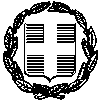 ΥΠΕΥΘΥΝΗ ΔΗΛΩΣΗ(άρθρο 8 Ν.1599/1986)Η ακρίβεια των στοιχείων που υποβάλλονται με αυτή τη δήλωση μπορεί να ελεγχθεί με βάση το αρχείο άλλων υπηρεσιών (άρθρο 8 παρ. 4 Ν. 1599/1986) Ημερομηνία: 	Ο/Η Δηλ………	(Υπογραφή)(1) Αναγράφεται από τον ενδιαφερόμενο πολίτη ή Αρχή ή η Υπηρεσία του δημόσιου τομέα, που απευθύνεται η αίτηση.(2) Αναγράφεται ολογράφως. (3) «Όποιος εν γνώσει του δηλώνει ψευδή γεγονότα ή αρνείται ή αποκρύπτει τα αληθινά με έγγραφη υπεύθυνη δήλωση του άρθρου 8 τιμωρείται με φυλάκιση τουλάχιστον τριών μηνών. Εάν ο υπαίτιος αυτών των πράξεων σκόπευε να προσπορίσει στον εαυτόν του ή σε άλλον περιουσιακό όφελος βλάπτοντας τρίτον ή σκόπευε να βλάψει άλλον, τιμωρείται με κάθειρξη μέχρι 10 ετών.(4) Σε περίπτωση ανεπάρκειας χώρου η δήλωση συνεχίζεται στην πίσω όψη της και υπογράφεται από τον δηλούντα ή την δηλούσα. ΕΛΛΗΝΙΚΗ ΔΗΜΟΚΡΑΤΙΑΥΠΟΥΡΓΕΙΟ ΥΓΕΙΑΣΔΙΟΙΚΗΣΗ 3ης ΥΓΕΙΟΝΟΜΙΚΗΣ ΠΕΡΙΦΕΡΕΙΑΣ (ΜΑΚΕΔΟΝΙΑΣ)                            Δ/ΝΣΗ ΟΙΚΟΝΟΜΙΚΗΣ ΟΡΓΑΝΩΣΗΣ ΚΑΙ ΥΠΟΣΤΗΡΙΞΗΣΤμήμα ΠρομηθειώνΠληρ: Μαβίδου ΦωτεινήΤηλ.: 2313 320587               Θεσσαλονίκη, 15-12-2017               Αρ. Πρωτ.: 48823               ΠΡΟΣ:                Κάθε ενδιαφερόμενο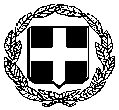 ΕΛΛΗΝΙΚΗ ΔΗΜΟΚΡΑΤΙΑΥΠΟΥΡΓΕΙΟ ΥΓΕΙΑΣ ΔΙΟΙΚΗΣΗ 3ης ΥΓΕΙΟΝΟΜΙΚΗΣ ΠΕΡΙΦΕΡΕΙΑΣ ΜΑΚΕΔΟΝΙΑΣ Aριστοτέλους αρ. 16, 546 23 ΘεσσαλονίκηA/AΠεριγραφήΤύποςΚατασκευαστήςΠοσότητα1Ενσύρματη αναλογική συσκευή με αναγνώριση κλήσηςΜε οθόνη LCD3822Ακουστικά κεφαλήςΕλαφρού Τύπου373Ασύρματη αναλογική συσκευήDECT6Ενσύρματες Τηλεφωνικές ΣυσκευέςΕνσύρματες Τηλεφωνικές ΣυσκευέςΕνσύρματες Τηλεφωνικές ΣυσκευέςΕνσύρματες Τηλεφωνικές ΣυσκευέςΕνσύρματες Τηλεφωνικές ΣυσκευέςA/AΠεριγραφήΑπαίτησηΑπάντησηΠαρατηρήσεις1Ενσύρματη τηλεφωνική συσκευήΝα αναφερθεί ο κατασκευαστής2Διαθέτει Οθόνη LCD 3 γραμμών /Dot 16 ψηφίωνΝΑΙ3Πλήκτρα μνήμης, απευθείας επιλογής τουλάχιστον 10ΝΑΙ4Τηλεφωνικό Ευρετήριο τουλάχιστον 120 ονομάτωνΝΑΙ5Ανοικτή συνομιλίαΝΑΙ6Αναμονή κλήσης με τόνο και εμφάνιση καλούντος, αναγνώριση δεύτερης κλήσηςΝΑΙ7Μέθοδος επιλογής, Τονική/ΠαλμικήΝΑΙA/AΠεριγραφήΑπαίτησηΑπάντησηΠαρατηρήσεις8Χρόνος Flash 90/100/120/180/300/600/1000 msΝΑΙ9Ένταση κουδουνιού 2 επίπεδαΝΑΙ10Οπτική ένδειξη κουδουνισμούΝΑΙ11Οπτική ένδειξη Message WaitingΝΑΙ12Επανάκληση με ένα πλήκτροΝΑΙ13Σίγαση μικροφώνουΝΑΙ14Προεπιλογή κλήσηςΝΑΙ15Λειτουργία χωρίς χρήση μπαταριώνΝΑΙ16Μενού ΕλληνικώνΝΑΙ17Επιτοίχια τοποθέτησηΝΑΙ18Αναγνώριση κλήσηςΝΑΙ19Τροφοδοσία συσκευής, μόνο από γραμμήΝΑΙ20Σηματοδοσία FSK & DTMFΝΑΙΑσύρματες Τηλεφωνικές Συσκευές τύπου DECT Ασύρματες Τηλεφωνικές Συσκευές τύπου DECT Ασύρματες Τηλεφωνικές Συσκευές τύπου DECT Ασύρματες Τηλεφωνικές Συσκευές τύπου DECT Ασύρματες Τηλεφωνικές Συσκευές τύπου DECT A/AΠεριγραφήΑπαίτησηΑπάντησηΠαρατηρήσεις1Ασύρματη τηλεφωνική συσκευή τύπου DECTΝα αναφερθεί ο κατασκευαστής2Τηλεφωνικός κατάλογος 50 ονομάτων και αριθμώνΝΑΙ3δυνατότητα επιτοίχιας τοποθέτησης της βάσης για εξοικονόμηση χώρουΝΑΙ4Ελληνικό μενούΝΑΙ5Αναγνώριση κλήσηςΝΑΙ6Λίστα αναπάντητων κλήσεωνΝΑΙ750 μνήμεςΝΑΙ8Φωτιζόμενη οθόνηΝΑΙ9LCD (Ακουστικό) ,Οθόνη μίας γραμμής 12 ψηφίωνΝΑΙ10Χρόνος ομιλίας >=15 ώρεςΝΑΙ11Κατανάλωση ισχύος σε αναμονή  =<0,6 WattΝΑΙΑκουστικά Κεφαλής Ακουστικά Κεφαλής Ακουστικά Κεφαλής Ακουστικά Κεφαλής Ακουστικά Κεφαλής A/AΠεριγραφήΑπαίτησηΑπάντησηΠαρατηρήσεις1Ακουστικά κεφαλής με μονό ακουστικό το οποίο έχει μηχανισμό στήριξης στο κεφάλι, ακουστικά με στήριξη μόνο στο αυτί αποκλείονταιΝα αναφερθεί ο κατασκευαστής2Μικρόφωνο με την δυνατότητα noise cancelingΝΑΙ3Περιστρεφόμενο μπράτσο μικροφώνου έως και 270΄ΝΑΙ4Frequency range from 20 Hz to 7 kHz accoustic limit 116 Db SPLΝΑΙ5Microphone Frequency range from 100 Hz to 8 400 HzΝΑΙΠίνακας 1. Προμήθεια τηλεφωνικών συσκευών για τους Φορείς Πρωτοβάθμιας Φροντίδας Υγείας αρμοδιότητας 3ης ΥΠΕ (Μακεδονίας) και την Κεντρική Υπηρεσία της 3ης ΔΥΠΕ (Μακεδονίας)Πίνακας 1. Προμήθεια τηλεφωνικών συσκευών για τους Φορείς Πρωτοβάθμιας Φροντίδας Υγείας αρμοδιότητας 3ης ΥΠΕ (Μακεδονίας) και την Κεντρική Υπηρεσία της 3ης ΔΥΠΕ (Μακεδονίας)Πίνακας 1. Προμήθεια τηλεφωνικών συσκευών για τους Φορείς Πρωτοβάθμιας Φροντίδας Υγείας αρμοδιότητας 3ης ΥΠΕ (Μακεδονίας) και την Κεντρική Υπηρεσία της 3ης ΔΥΠΕ (Μακεδονίας)Πίνακας 1. Προμήθεια τηλεφωνικών συσκευών για τους Φορείς Πρωτοβάθμιας Φροντίδας Υγείας αρμοδιότητας 3ης ΥΠΕ (Μακεδονίας) και την Κεντρική Υπηρεσία της 3ης ΔΥΠΕ (Μακεδονίας)Φορέας Πρωτοβάθμιας Φροντίδας ΥγείαςΑναλογική συσκευήΑσύρματα DECTΑκουστικάΑκουστικάΘεσ/νίκης2655Πύλης Αξιού251010Βέροιας2833Γιαννιτσών422Γρεβενών333Έδεσσας1511Καστοριάς10Κοζάνης243ΚΑΠ ΔΕΗ Κοζάνης5Νάουσας5Πτολεμαΐδας8111ΚΑΠ ΔΕΗ Πτολεμαΐδας1011Φλώρινας122Κατερίνης1533Αιγινίου1011Αλεξάνδρειας1511Αμυνταίου22 Άργους Οριστικού11 Αριδαίας15Άρνισσας4Δεσκάτης5Διαβατών12Κουφαλίων7Κρύας Βρύσης5Λαγκαδά5Φορέας Πρωτοβάθμιας Φροντίδας ΥγείαςΑναλογική συσκευήΑσύρματα DECTΑκουστικάΑκουστικά Λιτοχώρου10Πύργου ( Χαλάστρας )25 Σερβίων10Σιάτιστας18Τσοτυλίου5Τ.Ι.  Αμπελοκήπων10Τ.Ι.  Νεάπολης4Τ.Ι.  Σταυρούπολης1Τ.Ι.  Ωραιοκάστρου2Τεχνικές Υπηρεσίες 3ης ΔΥΠΕ(Back-up συσκευές) 15122Δ/νση Πληροφορικής 3ης ΔΥΠΕ3Τμήμα Βελτίωσης και Ελέγχου Ποιότητας 3ης ΔΥΠΕ3Τμήμα Περιφερειακού Χάρτη 3ης ΔΥΠΕ2Δ.Ο.Ο.Υ. & της Αποθήκης Υλικού 3ης ΔΥΠΕ7ΣΥΝΟΛΑ38263737A/AΠεριγραφήΤύποςΚατασκευαστήςΠοσότητα1Κονσόλα τηλεφωνικού κέντρου 4035Alcatel82Κονσόλα τηλεφωνικού κέντρου 4039Alcatel23Κονσόλα τηλεφωνικού κέντρου 4125Alcatel14Ψηφιακή συσκευή 4004Alcatel45 Κονσόλα τηλεφωνικού κέντρου & επέκταση πλήκτρων ( add on module keys)4029Alcatel26Κονσόλα τηλεφωνικού κέντρου Optiset ESiemens4ΚΟΝΣΟΛΑ ΤΗΛΕΦΩΝΙΚΟΥ ΚΕΝΤΡΟΥ ALCATEL  4035ΚΟΝΣΟΛΑ ΤΗΛΕΦΩΝΙΚΟΥ ΚΕΝΤΡΟΥ ALCATEL  4035ΚΟΝΣΟΛΑ ΤΗΛΕΦΩΝΙΚΟΥ ΚΕΝΤΡΟΥ ALCATEL  4035ΚΟΝΣΟΛΑ ΤΗΛΕΦΩΝΙΚΟΥ ΚΕΝΤΡΟΥ ALCATEL  4035ΚΟΝΣΟΛΑ ΤΗΛΕΦΩΝΙΚΟΥ ΚΕΝΤΡΟΥ ALCATEL  4035A/AΠεριγραφήΑπαίτησηΑπάντησηΠαρατηρήσεις1Κονσόλα τηλεφωνικού κέντρου Alcatel 4035, κατάλληλη για χρήση κεντρικής τηλεφωνήτριας. Η συγκεκριμένη συσκευή λόγω παλαιότητας της μπορεί να είναι και ανακατασκευασμένη.ΝΑΙ2Εγκατάσταση και προγραμματισμός της συσκευής στο αντίστοιχο κέντρο από τον ανάδοχο . Ο προγραμματισμός του τηλεφωνικού κέντρου θα γίνει σύμφωνα με τους οδηγίες του εκάστοτε υπευθύνου ,για την σωστή λειτουργία της υπηρεσίας.ΝΑΙΚΟΝΣΟΛΑ ΤΗΛΕΦΩΝΙΚΟΥ ΚΕΝΤΡΟΥ ALCATEL 4039ΚΟΝΣΟΛΑ ΤΗΛΕΦΩΝΙΚΟΥ ΚΕΝΤΡΟΥ ALCATEL 4039ΚΟΝΣΟΛΑ ΤΗΛΕΦΩΝΙΚΟΥ ΚΕΝΤΡΟΥ ALCATEL 4039ΚΟΝΣΟΛΑ ΤΗΛΕΦΩΝΙΚΟΥ ΚΕΝΤΡΟΥ ALCATEL 4039ΚΟΝΣΟΛΑ ΤΗΛΕΦΩΝΙΚΟΥ ΚΕΝΤΡΟΥ ALCATEL 4039A/AΠεριγραφήΑπαίτησηΑπάντησηΠαρατηρήσεις1Κονσόλα τηλεφωνικού κέντρου Alcatel 4039, κατάλληλη για χρήση κεντρικής τηλεφωνήτριαςΝΑΙ2Εγκατάσταση και προγραμματισμός της συσκευής στο αντίστοιχο κέντρο από τον ανάδοχο. Ο προγραμματισμός του τηλεφωνικού κέντρου θα γίνει σύμφωνα με τους οδηγίες του εκάστοτε υπευθύνου, για την σωστή λειτουργία της υπηρεσίας.ΝΑΙΚΟΝΣΟΛΑ ΤΗΛΕΦΩΝΙΚΟΥ ΚΕΝΤΡΟΥ ALCATEL  4125ΚΟΝΣΟΛΑ ΤΗΛΕΦΩΝΙΚΟΥ ΚΕΝΤΡΟΥ ALCATEL  4125ΚΟΝΣΟΛΑ ΤΗΛΕΦΩΝΙΚΟΥ ΚΕΝΤΡΟΥ ALCATEL  4125ΚΟΝΣΟΛΑ ΤΗΛΕΦΩΝΙΚΟΥ ΚΕΝΤΡΟΥ ALCATEL  4125ΚΟΝΣΟΛΑ ΤΗΛΕΦΩΝΙΚΟΥ ΚΕΝΤΡΟΥ ALCATEL  4125A/AΠεριγραφήΑπαίτησηΑπάντησηΠαρατηρήσεις1Κονσόλα τηλεφωνικού κέντρου Alcatel 4125, κατάλληλη για χρήση κεντρικής τηλεφωνήτριας.  Η συγκεκριμένη συσκευή λόγω παλαιότητας της μπορεί να είναι και ανακατασκευασμένη.ΝΑΙ2Εγκατάσταση και προγραμματισμός της συσκευής στο αντίστοιχο κέντρο από τον ανάδοχο.  Ο προγραμματισμός του τηλεφωνικού κέντρου θα γίνει σύμφωνα με τους οδηγίες του εκάστοτε υπευθύνου, για την σωστή λειτουργία της υπηρεσίας.ΝΑΙΨΗΦΙΑΚΗ ΣΥΣΚΕΥΗ ΚΕΝΤΡΟΥ ALCATEL  4004ΨΗΦΙΑΚΗ ΣΥΣΚΕΥΗ ΚΕΝΤΡΟΥ ALCATEL  4004ΨΗΦΙΑΚΗ ΣΥΣΚΕΥΗ ΚΕΝΤΡΟΥ ALCATEL  4004ΨΗΦΙΑΚΗ ΣΥΣΚΕΥΗ ΚΕΝΤΡΟΥ ALCATEL  4004ΨΗΦΙΑΚΗ ΣΥΣΚΕΥΗ ΚΕΝΤΡΟΥ ALCATEL  4004A/AΠεριγραφήΑπαίτησηΑπάντησηΠαρατηρήσεις1Ψηφιακή συσκευή 4004 τηλεφωνικού κέντρου Alcatel. Η συγκεκριμένη συσκευή λόγω παλαιότητας της μπορεί να είναι και ανακατασκευασμένη.ΝΑΙ2Εγκατάσταση και προγραμματισμός της συσκευής στο αντίστοιχο κέντρο από τον ανάδοχο. Ο προγραμματισμός του τηλεφωνικού κέντρου θα γίνει σύμφωνα με τους οδηγίες του εκάστοτε υπευθύνου, για την σωστή λειτουργία της υπηρεσίας.ΝΑΙΚΟΝΣΟΛΑ ΤΗΛΕΦΩΝΙΚΟΥ ΚΕΝΤΡΟΥ SIEMENS Optiset EΚΟΝΣΟΛΑ ΤΗΛΕΦΩΝΙΚΟΥ ΚΕΝΤΡΟΥ SIEMENS Optiset EΚΟΝΣΟΛΑ ΤΗΛΕΦΩΝΙΚΟΥ ΚΕΝΤΡΟΥ SIEMENS Optiset EΚΟΝΣΟΛΑ ΤΗΛΕΦΩΝΙΚΟΥ ΚΕΝΤΡΟΥ SIEMENS Optiset EΚΟΝΣΟΛΑ ΤΗΛΕΦΩΝΙΚΟΥ ΚΕΝΤΡΟΥ SIEMENS Optiset EA/AΠεριγραφήΑπαίτησηΑπάντησηΠαρατηρήσεις1Κονσόλα τηλεφωνικού Siemens τύπου Optiset E, κατάλληλη για χρήση κεντρικής τηλεφωνήτριας.ΝΑΙ2Εγκατάσταση και προγραμματισμός της συσκευής στο αντίστοιχο κέντρο από τον ανάδοχο. Ο προγραμματισμός του τηλεφωνικού κέντρου θα γίνει σύμφωνα με τους οδηγίες του εκάστοτε υπευθύνου, για την σωστή λειτουργία της υπηρεσίας.ΝΑΙΚΟΝΣΟΛΑ ΤΗΛΕΦΩΝΙΚΟΥ ΚΕΝΤΡΟΥ ALCATEL  4029ΚΟΝΣΟΛΑ ΤΗΛΕΦΩΝΙΚΟΥ ΚΕΝΤΡΟΥ ALCATEL  4029ΚΟΝΣΟΛΑ ΤΗΛΕΦΩΝΙΚΟΥ ΚΕΝΤΡΟΥ ALCATEL  4029ΚΟΝΣΟΛΑ ΤΗΛΕΦΩΝΙΚΟΥ ΚΕΝΤΡΟΥ ALCATEL  4029ΚΟΝΣΟΛΑ ΤΗΛΕΦΩΝΙΚΟΥ ΚΕΝΤΡΟΥ ALCATEL  4029A/AΠεριγραφήΑπαίτησηΑπάντησηΠαρατηρήσεις1Κονσόλα τηλεφωνικού Alcatel  τύπου 4029 με κονσόλα επέκτασης πλήκτρων (add on module keys), κατάλληλη για χρήση κεντρικής τηλεφωνήτριας.ΝΑΙ2Εγκατάσταση και προγραμματισμός της συσκευής στο αντίστοιχο κέντρο από τον ανάδοχο. Ο προγραμματισμός του τηλεφωνικού κέντρου θα γίνει σύμφωνα με τους οδηγίες του εκάστοτε υπευθύνου, για την σωστή λειτουργία της υπηρεσίας.ΝΑΙΦορέας  Πρωτοβάθμιας Φροντίδας ΥγείαςAlcatel 4004Alcatel 4035Alcatel 4039Alcatel 4125Siemens Optiset EAlcatel 4029Βέροιας1Γιαννιτσών1 Έδεσσας1Πτολεμαΐδας1ΚΑΠ ΔΕΗ Πτολεμαΐδας1Κατερίνης1Άργους Οριστικού41Δεσκάτης1 Κουφαλίων1Κρύας Βρύσης1Λαγκαδά1Πύργου (Χαλάστρας)1Σερβίων1Κεντρική Υπηρεσία 3ης ΔΥΠΕ2Τεχνική Υπηρεσία 3ης ΔΥΠΕ (Back-up συσκευές)11ΣΥΝΟΛΑ482142Περιφ.ΕνότηταΦορείς Πρωτοβάθμιας Φροντίδας ΥγείαςΚέντρο Αναφοράς ΔιαχείρισηςΘεσσαλονίκηςΠύλης Αξιού, Θεσσαλονίκης, Τ.Ι. ΑμπελοκήπωνΠύλης ΑξιούΝεάπολης, Λαγκαδά, Κουφαλίων, Τ.Ι. Νεάπολης, Τ.Ι. Σταυρούπολης, Τ.Ι. ΩραιοκάστρουΝεάποληςΕυόσμου, Διαβατών, ΧαλάστραςΔιαβατώνΠέλλαςΈδεσσας, Αριδαίας, Σκύδρας, ΆρνισσαςΈδεσσαςΓιαννιτσών, Κρύας ΒρύσηςΓιαννιτσώνΗμαθίαςΒέροιας, Νάουσας, ΑλεξάνδρειαςΒέροιαςΠιερίαςΚατερίνης, Αιγινίου, ΛιτοχώρουΚατερίνηςΚοζάνηςΚοζάνης, ΚΑΠ ΔΕΗ-ΠΕΚΑ Κοζάνης, Σερβίων, Σιάτιστας, Τσοτυλίου, Πτολεμαΐδας, ΚΑΠ ΔΕΗ-ΠΕΚΑ ΠτολεμαΐδαςΚοζάνηςΓρεβενώνΓρεβενών, ΔεσκάτηςΓρεβενώνΚαστοριάςΚαστοριάς, Άργους ΟρεστικούΚαστοριάςΦλώριναςΦλώρινας, ΑμυνταίουΦλώριναςΠΡΟΣ(1):Ο – Η Όνομα:Επώνυμο:Επώνυμο:Επώνυμο:Όνομα και Επώνυμο 
Πατέρα: Όνομα και Επώνυμο 
Πατέρα: Όνομα και Επώνυμο 
Πατέρα: Όνομα και Επώνυμο 
Πατέρα: Όνομα και Επώνυμο 
Μητέρας:Όνομα και Επώνυμο 
Μητέρας:Όνομα και Επώνυμο 
Μητέρας:Όνομα και Επώνυμο 
Μητέρας:Ημερομηνία γέννησης(2): Ημερομηνία γέννησης(2): Ημερομηνία γέννησης(2): Ημερομηνία γέννησης(2): Τόπος Γέννησης:Τόπος Γέννησης:Τόπος Γέννησης:Τόπος Γέννησης:Αριθμός Δελτίου 
Ταυτότητας:Αριθμός Δελτίου 
Ταυτότητας:Αριθμός Δελτίου 
Ταυτότητας:Αριθμός Δελτίου 
Ταυτότητας:Τηλ:Τηλ:Τόπος Κατοικίας:Τόπος Κατοικίας:ΟδόςΑριθ:Αριθ:ΤΚ:Αρ. Τηλεομοιότυπου (Fax):Αρ. Τηλεομοιότυπου (Fax):Αρ. Τηλεομοιότυπου (Fax):Δ/νση Ηλεκτρ. Ταχυδρομείου (Εmail):Δ/νση Ηλεκτρ. Ταχυδρομείου (Εmail):Δ/νση Ηλεκτρ. Ταχυδρομείου (Εmail):Με ατομική μου ευθύνη και γνωρίζοντας τις κυρώσεις (3), που προβλέπονται από τις διατάξεις της παρ. 6 του άρθρου 22 του Ν. 1599/1986, δηλώνω ότι μέχρι την ημέρα υποβολής – αποστολής της προσφοράς μου:Με ατομική μου ευθύνη και γνωρίζοντας τις κυρώσεις (3), που προβλέπονται από τις διατάξεις της παρ. 6 του άρθρου 22 του Ν. 1599/1986, δηλώνω ότι μέχρι την ημέρα υποβολής – αποστολής της προσφοράς μου:Με ατομική μου ευθύνη και γνωρίζοντας τις κυρώσεις (3), που προβλέπονται από τις διατάξεις της παρ. 6 του άρθρου 22 του Ν. 1599/1986, δηλώνω ότι μέχρι την ημέρα υποβολής – αποστολής της προσφοράς μου:Με ατομική μου ευθύνη και γνωρίζοντας τις κυρώσεις (3), που προβλέπονται από τις διατάξεις της παρ. 6 του άρθρου 22 του Ν. 1599/1986, δηλώνω ότι μέχρι την ημέρα υποβολής – αποστολής της προσφοράς μου:Με ατομική μου ευθύνη και γνωρίζοντας τις κυρώσεις (3), που προβλέπονται από τις διατάξεις της παρ. 6 του άρθρου 22 του Ν. 1599/1986, δηλώνω ότι μέχρι την ημέρα υποβολής – αποστολής της προσφοράς μου:Με ατομική μου ευθύνη και γνωρίζοντας τις κυρώσεις (3), που προβλέπονται από τις διατάξεις της παρ. 6 του άρθρου 22 του Ν. 1599/1986, δηλώνω ότι μέχρι την ημέρα υποβολής – αποστολής της προσφοράς μου:Με ατομική μου ευθύνη και γνωρίζοντας τις κυρώσεις (3), που προβλέπονται από τις διατάξεις της παρ. 6 του άρθρου 22 του Ν. 1599/1986, δηλώνω ότι μέχρι την ημέρα υποβολής – αποστολής της προσφοράς μου:Με ατομική μου ευθύνη και γνωρίζοντας τις κυρώσεις (3), που προβλέπονται από τις διατάξεις της παρ. 6 του άρθρου 22 του Ν. 1599/1986, δηλώνω ότι μέχρι την ημέρα υποβολής – αποστολής της προσφοράς μου:Με ατομική μου ευθύνη και γνωρίζοντας τις κυρώσεις (3), που προβλέπονται από τις διατάξεις της παρ. 6 του άρθρου 22 του Ν. 1599/1986, δηλώνω ότι μέχρι την ημέρα υποβολής – αποστολής της προσφοράς μου:Με ατομική μου ευθύνη και γνωρίζοντας τις κυρώσεις (3), που προβλέπονται από τις διατάξεις της παρ. 6 του άρθρου 22 του Ν. 1599/1986, δηλώνω ότι μέχρι την ημέρα υποβολής – αποστολής της προσφοράς μου:Με ατομική μου ευθύνη και γνωρίζοντας τις κυρώσεις (3), που προβλέπονται από τις διατάξεις της παρ. 6 του άρθρου 22 του Ν. 1599/1986, δηλώνω ότι μέχρι την ημέρα υποβολής – αποστολής της προσφοράς μου:Με ατομική μου ευθύνη και γνωρίζοντας τις κυρώσεις (3), που προβλέπονται από τις διατάξεις της παρ. 6 του άρθρου 22 του Ν. 1599/1986, δηλώνω ότι μέχρι την ημέρα υποβολής – αποστολής της προσφοράς μου:Με ατομική μου ευθύνη και γνωρίζοντας τις κυρώσεις (3), που προβλέπονται από τις διατάξεις της παρ. 6 του άρθρου 22 του Ν. 1599/1986, δηλώνω ότι μέχρι την ημέρα υποβολής – αποστολής της προσφοράς μου:Με ατομική μου ευθύνη και γνωρίζοντας τις κυρώσεις (3), που προβλέπονται από τις διατάξεις της παρ. 6 του άρθρου 22 του Ν. 1599/1986, δηλώνω ότι μέχρι την ημέρα υποβολής – αποστολής της προσφοράς μου:Με ατομική μου ευθύνη και γνωρίζοντας τις κυρώσεις (3), που προβλέπονται από τις διατάξεις της παρ. 6 του άρθρου 22 του Ν. 1599/1986, δηλώνω ότι μέχρι την ημέρα υποβολής – αποστολής της προσφοράς μου:1)  Έλαβα γνώση και αποδέχομαι πλήρως και ανεπιφυλάκτως όλους τους όρους της πρόσκλησης ενδιαφέροντος1)  Έλαβα γνώση και αποδέχομαι πλήρως και ανεπιφυλάκτως όλους τους όρους της πρόσκλησης ενδιαφέροντος1)  Έλαβα γνώση και αποδέχομαι πλήρως και ανεπιφυλάκτως όλους τους όρους της πρόσκλησης ενδιαφέροντος1)  Έλαβα γνώση και αποδέχομαι πλήρως και ανεπιφυλάκτως όλους τους όρους της πρόσκλησης ενδιαφέροντος1)  Έλαβα γνώση και αποδέχομαι πλήρως και ανεπιφυλάκτως όλους τους όρους της πρόσκλησης ενδιαφέροντος1)  Έλαβα γνώση και αποδέχομαι πλήρως και ανεπιφυλάκτως όλους τους όρους της πρόσκλησης ενδιαφέροντος1)  Έλαβα γνώση και αποδέχομαι πλήρως και ανεπιφυλάκτως όλους τους όρους της πρόσκλησης ενδιαφέροντος1)  Έλαβα γνώση και αποδέχομαι πλήρως και ανεπιφυλάκτως όλους τους όρους της πρόσκλησης ενδιαφέροντος1)  Έλαβα γνώση και αποδέχομαι πλήρως και ανεπιφυλάκτως όλους τους όρους της πρόσκλησης ενδιαφέροντος1)  Έλαβα γνώση και αποδέχομαι πλήρως και ανεπιφυλάκτως όλους τους όρους της πρόσκλησης ενδιαφέροντος1)  Έλαβα γνώση και αποδέχομαι πλήρως και ανεπιφυλάκτως όλους τους όρους της πρόσκλησης ενδιαφέροντος1)  Έλαβα γνώση και αποδέχομαι πλήρως και ανεπιφυλάκτως όλους τους όρους της πρόσκλησης ενδιαφέροντος1)  Έλαβα γνώση και αποδέχομαι πλήρως και ανεπιφυλάκτως όλους τους όρους της πρόσκλησης ενδιαφέροντος1)  Έλαβα γνώση και αποδέχομαι πλήρως και ανεπιφυλάκτως όλους τους όρους της πρόσκλησης ενδιαφέροντος1)  Έλαβα γνώση και αποδέχομαι πλήρως και ανεπιφυλάκτως όλους τους όρους της πρόσκλησης ενδιαφέροντος2)  Συμμετέχω στην υπ.αριθμ…………..πρόσκληση ενδιαφέροντος της 3ης ΥΠΕ  για την ανάθεση……….………………………………….2)  Συμμετέχω στην υπ.αριθμ…………..πρόσκληση ενδιαφέροντος της 3ης ΥΠΕ  για την ανάθεση……….………………………………….2)  Συμμετέχω στην υπ.αριθμ…………..πρόσκληση ενδιαφέροντος της 3ης ΥΠΕ  για την ανάθεση……….………………………………….2)  Συμμετέχω στην υπ.αριθμ…………..πρόσκληση ενδιαφέροντος της 3ης ΥΠΕ  για την ανάθεση……….………………………………….2)  Συμμετέχω στην υπ.αριθμ…………..πρόσκληση ενδιαφέροντος της 3ης ΥΠΕ  για την ανάθεση……….………………………………….2)  Συμμετέχω στην υπ.αριθμ…………..πρόσκληση ενδιαφέροντος της 3ης ΥΠΕ  για την ανάθεση……….………………………………….2)  Συμμετέχω στην υπ.αριθμ…………..πρόσκληση ενδιαφέροντος της 3ης ΥΠΕ  για την ανάθεση……….………………………………….2)  Συμμετέχω στην υπ.αριθμ…………..πρόσκληση ενδιαφέροντος της 3ης ΥΠΕ  για την ανάθεση……….………………………………….2)  Συμμετέχω στην υπ.αριθμ…………..πρόσκληση ενδιαφέροντος της 3ης ΥΠΕ  για την ανάθεση……….………………………………….2)  Συμμετέχω στην υπ.αριθμ…………..πρόσκληση ενδιαφέροντος της 3ης ΥΠΕ  για την ανάθεση……….………………………………….2)  Συμμετέχω στην υπ.αριθμ…………..πρόσκληση ενδιαφέροντος της 3ης ΥΠΕ  για την ανάθεση……….………………………………….2)  Συμμετέχω στην υπ.αριθμ…………..πρόσκληση ενδιαφέροντος της 3ης ΥΠΕ  για την ανάθεση……….………………………………….2)  Συμμετέχω στην υπ.αριθμ…………..πρόσκληση ενδιαφέροντος της 3ης ΥΠΕ  για την ανάθεση……….………………………………….2)  Συμμετέχω στην υπ.αριθμ…………..πρόσκληση ενδιαφέροντος της 3ης ΥΠΕ  για την ανάθεση……….………………………………….2)  Συμμετέχω στην υπ.αριθμ…………..πρόσκληση ενδιαφέροντος της 3ης ΥΠΕ  για την ανάθεση……….………………………………….3)  Δεν έχω καταδικασθεί με τελεσίδικη  απόφαση για κάποιο αδίκημα από τα αναφερόμενα στην παρ. 1 του άρθρου 73 του Ν.4412/2016.3)  Δεν έχω καταδικασθεί με τελεσίδικη  απόφαση για κάποιο αδίκημα από τα αναφερόμενα στην παρ. 1 του άρθρου 73 του Ν.4412/2016.3)  Δεν έχω καταδικασθεί με τελεσίδικη  απόφαση για κάποιο αδίκημα από τα αναφερόμενα στην παρ. 1 του άρθρου 73 του Ν.4412/2016.3)  Δεν έχω καταδικασθεί με τελεσίδικη  απόφαση για κάποιο αδίκημα από τα αναφερόμενα στην παρ. 1 του άρθρου 73 του Ν.4412/2016.3)  Δεν έχω καταδικασθεί με τελεσίδικη  απόφαση για κάποιο αδίκημα από τα αναφερόμενα στην παρ. 1 του άρθρου 73 του Ν.4412/2016.3)  Δεν έχω καταδικασθεί με τελεσίδικη  απόφαση για κάποιο αδίκημα από τα αναφερόμενα στην παρ. 1 του άρθρου 73 του Ν.4412/2016.3)  Δεν έχω καταδικασθεί με τελεσίδικη  απόφαση για κάποιο αδίκημα από τα αναφερόμενα στην παρ. 1 του άρθρου 73 του Ν.4412/2016.3)  Δεν έχω καταδικασθεί με τελεσίδικη  απόφαση για κάποιο αδίκημα από τα αναφερόμενα στην παρ. 1 του άρθρου 73 του Ν.4412/2016.3)  Δεν έχω καταδικασθεί με τελεσίδικη  απόφαση για κάποιο αδίκημα από τα αναφερόμενα στην παρ. 1 του άρθρου 73 του Ν.4412/2016.3)  Δεν έχω καταδικασθεί με τελεσίδικη  απόφαση για κάποιο αδίκημα από τα αναφερόμενα στην παρ. 1 του άρθρου 73 του Ν.4412/2016.3)  Δεν έχω καταδικασθεί με τελεσίδικη  απόφαση για κάποιο αδίκημα από τα αναφερόμενα στην παρ. 1 του άρθρου 73 του Ν.4412/2016.3)  Δεν έχω καταδικασθεί με τελεσίδικη  απόφαση για κάποιο αδίκημα από τα αναφερόμενα στην παρ. 1 του άρθρου 73 του Ν.4412/2016.3)  Δεν έχω καταδικασθεί με τελεσίδικη  απόφαση για κάποιο αδίκημα από τα αναφερόμενα στην παρ. 1 του άρθρου 73 του Ν.4412/2016.3)  Δεν έχω καταδικασθεί με τελεσίδικη  απόφαση για κάποιο αδίκημα από τα αναφερόμενα στην παρ. 1 του άρθρου 73 του Ν.4412/2016.3)  Δεν έχω καταδικασθεί με τελεσίδικη  απόφαση για κάποιο αδίκημα από τα αναφερόμενα στην παρ. 1 του άρθρου 73 του Ν.4412/2016.4)  Είμαι φορολογικά και ασφαλιστικά ενήμερος ως προς τις υποχρεώσεις μου, σύμφωνα με την παρ. 2 του άρθρου 73 του Ν.4412/2016.4)  Είμαι φορολογικά και ασφαλιστικά ενήμερος ως προς τις υποχρεώσεις μου, σύμφωνα με την παρ. 2 του άρθρου 73 του Ν.4412/2016.4)  Είμαι φορολογικά και ασφαλιστικά ενήμερος ως προς τις υποχρεώσεις μου, σύμφωνα με την παρ. 2 του άρθρου 73 του Ν.4412/2016.4)  Είμαι φορολογικά και ασφαλιστικά ενήμερος ως προς τις υποχρεώσεις μου, σύμφωνα με την παρ. 2 του άρθρου 73 του Ν.4412/2016.4)  Είμαι φορολογικά και ασφαλιστικά ενήμερος ως προς τις υποχρεώσεις μου, σύμφωνα με την παρ. 2 του άρθρου 73 του Ν.4412/2016.4)  Είμαι φορολογικά και ασφαλιστικά ενήμερος ως προς τις υποχρεώσεις μου, σύμφωνα με την παρ. 2 του άρθρου 73 του Ν.4412/2016.4)  Είμαι φορολογικά και ασφαλιστικά ενήμερος ως προς τις υποχρεώσεις μου, σύμφωνα με την παρ. 2 του άρθρου 73 του Ν.4412/2016.4)  Είμαι φορολογικά και ασφαλιστικά ενήμερος ως προς τις υποχρεώσεις μου, σύμφωνα με την παρ. 2 του άρθρου 73 του Ν.4412/2016.4)  Είμαι φορολογικά και ασφαλιστικά ενήμερος ως προς τις υποχρεώσεις μου, σύμφωνα με την παρ. 2 του άρθρου 73 του Ν.4412/2016.4)  Είμαι φορολογικά και ασφαλιστικά ενήμερος ως προς τις υποχρεώσεις μου, σύμφωνα με την παρ. 2 του άρθρου 73 του Ν.4412/2016.4)  Είμαι φορολογικά και ασφαλιστικά ενήμερος ως προς τις υποχρεώσεις μου, σύμφωνα με την παρ. 2 του άρθρου 73 του Ν.4412/2016.4)  Είμαι φορολογικά και ασφαλιστικά ενήμερος ως προς τις υποχρεώσεις μου, σύμφωνα με την παρ. 2 του άρθρου 73 του Ν.4412/2016.4)  Είμαι φορολογικά και ασφαλιστικά ενήμερος ως προς τις υποχρεώσεις μου, σύμφωνα με την παρ. 2 του άρθρου 73 του Ν.4412/2016.4)  Είμαι φορολογικά και ασφαλιστικά ενήμερος ως προς τις υποχρεώσεις μου, σύμφωνα με την παρ. 2 του άρθρου 73 του Ν.4412/2016.4)  Είμαι φορολογικά και ασφαλιστικά ενήμερος ως προς τις υποχρεώσεις μου, σύμφωνα με την παρ. 2 του άρθρου 73 του Ν.4412/2016.5) Δεν τελώ σε κάποια από τις αναφερόμενες περιπτώσεις της παρ. 4 του άρθρου 73 του Ν.4412/2016 ή ανάλογες καταστάσεις,5) Δεν τελώ σε κάποια από τις αναφερόμενες περιπτώσεις της παρ. 4 του άρθρου 73 του Ν.4412/2016 ή ανάλογες καταστάσεις,5) Δεν τελώ σε κάποια από τις αναφερόμενες περιπτώσεις της παρ. 4 του άρθρου 73 του Ν.4412/2016 ή ανάλογες καταστάσεις,5) Δεν τελώ σε κάποια από τις αναφερόμενες περιπτώσεις της παρ. 4 του άρθρου 73 του Ν.4412/2016 ή ανάλογες καταστάσεις,5) Δεν τελώ σε κάποια από τις αναφερόμενες περιπτώσεις της παρ. 4 του άρθρου 73 του Ν.4412/2016 ή ανάλογες καταστάσεις,5) Δεν τελώ σε κάποια από τις αναφερόμενες περιπτώσεις της παρ. 4 του άρθρου 73 του Ν.4412/2016 ή ανάλογες καταστάσεις,5) Δεν τελώ σε κάποια από τις αναφερόμενες περιπτώσεις της παρ. 4 του άρθρου 73 του Ν.4412/2016 ή ανάλογες καταστάσεις,5) Δεν τελώ σε κάποια από τις αναφερόμενες περιπτώσεις της παρ. 4 του άρθρου 73 του Ν.4412/2016 ή ανάλογες καταστάσεις,5) Δεν τελώ σε κάποια από τις αναφερόμενες περιπτώσεις της παρ. 4 του άρθρου 73 του Ν.4412/2016 ή ανάλογες καταστάσεις,5) Δεν τελώ σε κάποια από τις αναφερόμενες περιπτώσεις της παρ. 4 του άρθρου 73 του Ν.4412/2016 ή ανάλογες καταστάσεις,5) Δεν τελώ σε κάποια από τις αναφερόμενες περιπτώσεις της παρ. 4 του άρθρου 73 του Ν.4412/2016 ή ανάλογες καταστάσεις,5) Δεν τελώ σε κάποια από τις αναφερόμενες περιπτώσεις της παρ. 4 του άρθρου 73 του Ν.4412/2016 ή ανάλογες καταστάσεις,5) Δεν τελώ σε κάποια από τις αναφερόμενες περιπτώσεις της παρ. 4 του άρθρου 73 του Ν.4412/2016 ή ανάλογες καταστάσεις,5) Δεν τελώ σε κάποια από τις αναφερόμενες περιπτώσεις της παρ. 4 του άρθρου 73 του Ν.4412/2016 ή ανάλογες καταστάσεις,5) Δεν τελώ σε κάποια από τις αναφερόμενες περιπτώσεις της παρ. 4 του άρθρου 73 του Ν.4412/2016 ή ανάλογες καταστάσεις,6)  Δεν υφίστανται νομικοί περιορισμοί στη λειτουργία της επιχείρησης και δεν μου έχει επιβληθεί η ποινή του αποκλεισμού από διαγωνισμούς, με αμετάκλητη Υπουργική απόφαση, η οποία βρίσκεται σε ισχύ.6)  Δεν υφίστανται νομικοί περιορισμοί στη λειτουργία της επιχείρησης και δεν μου έχει επιβληθεί η ποινή του αποκλεισμού από διαγωνισμούς, με αμετάκλητη Υπουργική απόφαση, η οποία βρίσκεται σε ισχύ.6)  Δεν υφίστανται νομικοί περιορισμοί στη λειτουργία της επιχείρησης και δεν μου έχει επιβληθεί η ποινή του αποκλεισμού από διαγωνισμούς, με αμετάκλητη Υπουργική απόφαση, η οποία βρίσκεται σε ισχύ.6)  Δεν υφίστανται νομικοί περιορισμοί στη λειτουργία της επιχείρησης και δεν μου έχει επιβληθεί η ποινή του αποκλεισμού από διαγωνισμούς, με αμετάκλητη Υπουργική απόφαση, η οποία βρίσκεται σε ισχύ.6)  Δεν υφίστανται νομικοί περιορισμοί στη λειτουργία της επιχείρησης και δεν μου έχει επιβληθεί η ποινή του αποκλεισμού από διαγωνισμούς, με αμετάκλητη Υπουργική απόφαση, η οποία βρίσκεται σε ισχύ.6)  Δεν υφίστανται νομικοί περιορισμοί στη λειτουργία της επιχείρησης και δεν μου έχει επιβληθεί η ποινή του αποκλεισμού από διαγωνισμούς, με αμετάκλητη Υπουργική απόφαση, η οποία βρίσκεται σε ισχύ.6)  Δεν υφίστανται νομικοί περιορισμοί στη λειτουργία της επιχείρησης και δεν μου έχει επιβληθεί η ποινή του αποκλεισμού από διαγωνισμούς, με αμετάκλητη Υπουργική απόφαση, η οποία βρίσκεται σε ισχύ.6)  Δεν υφίστανται νομικοί περιορισμοί στη λειτουργία της επιχείρησης και δεν μου έχει επιβληθεί η ποινή του αποκλεισμού από διαγωνισμούς, με αμετάκλητη Υπουργική απόφαση, η οποία βρίσκεται σε ισχύ.6)  Δεν υφίστανται νομικοί περιορισμοί στη λειτουργία της επιχείρησης και δεν μου έχει επιβληθεί η ποινή του αποκλεισμού από διαγωνισμούς, με αμετάκλητη Υπουργική απόφαση, η οποία βρίσκεται σε ισχύ.6)  Δεν υφίστανται νομικοί περιορισμοί στη λειτουργία της επιχείρησης και δεν μου έχει επιβληθεί η ποινή του αποκλεισμού από διαγωνισμούς, με αμετάκλητη Υπουργική απόφαση, η οποία βρίσκεται σε ισχύ.6)  Δεν υφίστανται νομικοί περιορισμοί στη λειτουργία της επιχείρησης και δεν μου έχει επιβληθεί η ποινή του αποκλεισμού από διαγωνισμούς, με αμετάκλητη Υπουργική απόφαση, η οποία βρίσκεται σε ισχύ.6)  Δεν υφίστανται νομικοί περιορισμοί στη λειτουργία της επιχείρησης και δεν μου έχει επιβληθεί η ποινή του αποκλεισμού από διαγωνισμούς, με αμετάκλητη Υπουργική απόφαση, η οποία βρίσκεται σε ισχύ.6)  Δεν υφίστανται νομικοί περιορισμοί στη λειτουργία της επιχείρησης και δεν μου έχει επιβληθεί η ποινή του αποκλεισμού από διαγωνισμούς, με αμετάκλητη Υπουργική απόφαση, η οποία βρίσκεται σε ισχύ.6)  Δεν υφίστανται νομικοί περιορισμοί στη λειτουργία της επιχείρησης και δεν μου έχει επιβληθεί η ποινή του αποκλεισμού από διαγωνισμούς, με αμετάκλητη Υπουργική απόφαση, η οποία βρίσκεται σε ισχύ.6)  Δεν υφίστανται νομικοί περιορισμοί στη λειτουργία της επιχείρησης και δεν μου έχει επιβληθεί η ποινή του αποκλεισμού από διαγωνισμούς, με αμετάκλητη Υπουργική απόφαση, η οποία βρίσκεται σε ισχύ.7)  Είμαι εγγεγραμμένος στο οικείο Επιμελητήριο, σύμφωνα με τα οριζόμενα στην παρ. 2 του άρθρου 75 του Ν.4412/2016.7)  Είμαι εγγεγραμμένος στο οικείο Επιμελητήριο, σύμφωνα με τα οριζόμενα στην παρ. 2 του άρθρου 75 του Ν.4412/2016.7)  Είμαι εγγεγραμμένος στο οικείο Επιμελητήριο, σύμφωνα με τα οριζόμενα στην παρ. 2 του άρθρου 75 του Ν.4412/2016.7)  Είμαι εγγεγραμμένος στο οικείο Επιμελητήριο, σύμφωνα με τα οριζόμενα στην παρ. 2 του άρθρου 75 του Ν.4412/2016.7)  Είμαι εγγεγραμμένος στο οικείο Επιμελητήριο, σύμφωνα με τα οριζόμενα στην παρ. 2 του άρθρου 75 του Ν.4412/2016.7)  Είμαι εγγεγραμμένος στο οικείο Επιμελητήριο, σύμφωνα με τα οριζόμενα στην παρ. 2 του άρθρου 75 του Ν.4412/2016.7)  Είμαι εγγεγραμμένος στο οικείο Επιμελητήριο, σύμφωνα με τα οριζόμενα στην παρ. 2 του άρθρου 75 του Ν.4412/2016.7)  Είμαι εγγεγραμμένος στο οικείο Επιμελητήριο, σύμφωνα με τα οριζόμενα στην παρ. 2 του άρθρου 75 του Ν.4412/2016.7)  Είμαι εγγεγραμμένος στο οικείο Επιμελητήριο, σύμφωνα με τα οριζόμενα στην παρ. 2 του άρθρου 75 του Ν.4412/2016.7)  Είμαι εγγεγραμμένος στο οικείο Επιμελητήριο, σύμφωνα με τα οριζόμενα στην παρ. 2 του άρθρου 75 του Ν.4412/2016.7)  Είμαι εγγεγραμμένος στο οικείο Επιμελητήριο, σύμφωνα με τα οριζόμενα στην παρ. 2 του άρθρου 75 του Ν.4412/2016.7)  Είμαι εγγεγραμμένος στο οικείο Επιμελητήριο, σύμφωνα με τα οριζόμενα στην παρ. 2 του άρθρου 75 του Ν.4412/2016.7)  Είμαι εγγεγραμμένος στο οικείο Επιμελητήριο, σύμφωνα με τα οριζόμενα στην παρ. 2 του άρθρου 75 του Ν.4412/2016.7)  Είμαι εγγεγραμμένος στο οικείο Επιμελητήριο, σύμφωνα με τα οριζόμενα στην παρ. 2 του άρθρου 75 του Ν.4412/2016.7)  Είμαι εγγεγραμμένος στο οικείο Επιμελητήριο, σύμφωνα με τα οριζόμενα στην παρ. 2 του άρθρου 75 του Ν.4412/2016.8)  Πληρώ τα κριτήρια επιλογής, έτσι όπως έχουν καθοριστεί στην πρόσκληση ενδιαφέροντος, σύμφωνα με το άρθρο 75 του Ν.4412/20168)  Πληρώ τα κριτήρια επιλογής, έτσι όπως έχουν καθοριστεί στην πρόσκληση ενδιαφέροντος, σύμφωνα με το άρθρο 75 του Ν.4412/20168)  Πληρώ τα κριτήρια επιλογής, έτσι όπως έχουν καθοριστεί στην πρόσκληση ενδιαφέροντος, σύμφωνα με το άρθρο 75 του Ν.4412/20168)  Πληρώ τα κριτήρια επιλογής, έτσι όπως έχουν καθοριστεί στην πρόσκληση ενδιαφέροντος, σύμφωνα με το άρθρο 75 του Ν.4412/20168)  Πληρώ τα κριτήρια επιλογής, έτσι όπως έχουν καθοριστεί στην πρόσκληση ενδιαφέροντος, σύμφωνα με το άρθρο 75 του Ν.4412/20168)  Πληρώ τα κριτήρια επιλογής, έτσι όπως έχουν καθοριστεί στην πρόσκληση ενδιαφέροντος, σύμφωνα με το άρθρο 75 του Ν.4412/20168)  Πληρώ τα κριτήρια επιλογής, έτσι όπως έχουν καθοριστεί στην πρόσκληση ενδιαφέροντος, σύμφωνα με το άρθρο 75 του Ν.4412/20168)  Πληρώ τα κριτήρια επιλογής, έτσι όπως έχουν καθοριστεί στην πρόσκληση ενδιαφέροντος, σύμφωνα με το άρθρο 75 του Ν.4412/20168)  Πληρώ τα κριτήρια επιλογής, έτσι όπως έχουν καθοριστεί στην πρόσκληση ενδιαφέροντος, σύμφωνα με το άρθρο 75 του Ν.4412/20168)  Πληρώ τα κριτήρια επιλογής, έτσι όπως έχουν καθοριστεί στην πρόσκληση ενδιαφέροντος, σύμφωνα με το άρθρο 75 του Ν.4412/20168)  Πληρώ τα κριτήρια επιλογής, έτσι όπως έχουν καθοριστεί στην πρόσκληση ενδιαφέροντος, σύμφωνα με το άρθρο 75 του Ν.4412/20168)  Πληρώ τα κριτήρια επιλογής, έτσι όπως έχουν καθοριστεί στην πρόσκληση ενδιαφέροντος, σύμφωνα με το άρθρο 75 του Ν.4412/20168)  Πληρώ τα κριτήρια επιλογής, έτσι όπως έχουν καθοριστεί στην πρόσκληση ενδιαφέροντος, σύμφωνα με το άρθρο 75 του Ν.4412/20168)  Πληρώ τα κριτήρια επιλογής, έτσι όπως έχουν καθοριστεί στην πρόσκληση ενδιαφέροντος, σύμφωνα με το άρθρο 75 του Ν.4412/20168)  Πληρώ τα κριτήρια επιλογής, έτσι όπως έχουν καθοριστεί στην πρόσκληση ενδιαφέροντος, σύμφωνα με το άρθρο 75 του Ν.4412/20169)  Αναλαμβάνω την υποχρέωση για την έγκαιρη και προσήκουσα προσκόμιση των δικαιολογητικών του άρθρου 80 του Ν.4412/2016, σύμφωνα με τους όρους και τις προϋποθέσεις του άρθρου 103 του ιδίου Νόμου9)  Αναλαμβάνω την υποχρέωση για την έγκαιρη και προσήκουσα προσκόμιση των δικαιολογητικών του άρθρου 80 του Ν.4412/2016, σύμφωνα με τους όρους και τις προϋποθέσεις του άρθρου 103 του ιδίου Νόμου9)  Αναλαμβάνω την υποχρέωση για την έγκαιρη και προσήκουσα προσκόμιση των δικαιολογητικών του άρθρου 80 του Ν.4412/2016, σύμφωνα με τους όρους και τις προϋποθέσεις του άρθρου 103 του ιδίου Νόμου9)  Αναλαμβάνω την υποχρέωση για την έγκαιρη και προσήκουσα προσκόμιση των δικαιολογητικών του άρθρου 80 του Ν.4412/2016, σύμφωνα με τους όρους και τις προϋποθέσεις του άρθρου 103 του ιδίου Νόμου9)  Αναλαμβάνω την υποχρέωση για την έγκαιρη και προσήκουσα προσκόμιση των δικαιολογητικών του άρθρου 80 του Ν.4412/2016, σύμφωνα με τους όρους και τις προϋποθέσεις του άρθρου 103 του ιδίου Νόμου9)  Αναλαμβάνω την υποχρέωση για την έγκαιρη και προσήκουσα προσκόμιση των δικαιολογητικών του άρθρου 80 του Ν.4412/2016, σύμφωνα με τους όρους και τις προϋποθέσεις του άρθρου 103 του ιδίου Νόμου9)  Αναλαμβάνω την υποχρέωση για την έγκαιρη και προσήκουσα προσκόμιση των δικαιολογητικών του άρθρου 80 του Ν.4412/2016, σύμφωνα με τους όρους και τις προϋποθέσεις του άρθρου 103 του ιδίου Νόμου9)  Αναλαμβάνω την υποχρέωση για την έγκαιρη και προσήκουσα προσκόμιση των δικαιολογητικών του άρθρου 80 του Ν.4412/2016, σύμφωνα με τους όρους και τις προϋποθέσεις του άρθρου 103 του ιδίου Νόμου9)  Αναλαμβάνω την υποχρέωση για την έγκαιρη και προσήκουσα προσκόμιση των δικαιολογητικών του άρθρου 80 του Ν.4412/2016, σύμφωνα με τους όρους και τις προϋποθέσεις του άρθρου 103 του ιδίου Νόμου9)  Αναλαμβάνω την υποχρέωση για την έγκαιρη και προσήκουσα προσκόμιση των δικαιολογητικών του άρθρου 80 του Ν.4412/2016, σύμφωνα με τους όρους και τις προϋποθέσεις του άρθρου 103 του ιδίου Νόμου9)  Αναλαμβάνω την υποχρέωση για την έγκαιρη και προσήκουσα προσκόμιση των δικαιολογητικών του άρθρου 80 του Ν.4412/2016, σύμφωνα με τους όρους και τις προϋποθέσεις του άρθρου 103 του ιδίου Νόμου9)  Αναλαμβάνω την υποχρέωση για την έγκαιρη και προσήκουσα προσκόμιση των δικαιολογητικών του άρθρου 80 του Ν.4412/2016, σύμφωνα με τους όρους και τις προϋποθέσεις του άρθρου 103 του ιδίου Νόμου9)  Αναλαμβάνω την υποχρέωση για την έγκαιρη και προσήκουσα προσκόμιση των δικαιολογητικών του άρθρου 80 του Ν.4412/2016, σύμφωνα με τους όρους και τις προϋποθέσεις του άρθρου 103 του ιδίου Νόμου9)  Αναλαμβάνω την υποχρέωση για την έγκαιρη και προσήκουσα προσκόμιση των δικαιολογητικών του άρθρου 80 του Ν.4412/2016, σύμφωνα με τους όρους και τις προϋποθέσεις του άρθρου 103 του ιδίου Νόμου9)  Αναλαμβάνω την υποχρέωση για την έγκαιρη και προσήκουσα προσκόμιση των δικαιολογητικών του άρθρου 80 του Ν.4412/2016, σύμφωνα με τους όρους και τις προϋποθέσεις του άρθρου 103 του ιδίου Νόμου